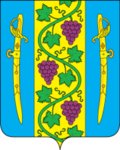 АДМИНИСТРАЦИЯ ВЫШЕСТЕБЛИЕВСКОГОСЕЛЬСКОГО ПОСЕЛЕНИЯ ТЕМРЮКСКОГО РАЙОНАПОСТАНОВЛЕНИЕ      от 13.02.2017                                                                                                         № 22станица ВышестеблиевскаяО присвоении земельному участку нового почтового адреса  в станице  Вышестеблиевской Темрюкского района Краснодарского края          На основании Устава Вышестеблиевского сельского поселения Темрюкского района, постановления администрации Вышестеблиевского сельского поселения Темрюкского района от 04 мая  2016 года № 130 «Об утверждении административного регламента по предоставлению муниципальной услуги «Присвоение, изменение и аннулирование адресов»», рассмотрев заявление Миронова Сергея Бенидиктовича, свидетельство о государственной регистрации права собственности на земельный участок от  30 октября 2006 года серия 23-АВ № 065290, кадастровый паспорт на земельный участок с кадастровым номером 23:30:0803007:37, расположенный  по адресу: Российская Федерация, Краснодарский край, Темрюкский район,  станица Вышестеблиевская, ул.  Ворошилова /ул. Застаничная, 1/18, в связи с разделом земельного участка на два обособленных, в целях упорядочения адресного плана и натурного обследования территории станицы Вышестеблиевской, учитывая учетно-справочный и картографический материал,                                     п о с т а н о в л я ю:1. Земельному участку № 1, площадью 1698 квадратных метров, образованному путём раздела земельного участка с кадастровым номером  23:30:0803007:37, с расположенными на нем объектами недвижимости, присвоить почтовый адрес: Россия, Краснодарский край, Темрюкский район,  станица Вышестеблиевская, улица  Застаничная, 18.2. Земельному участку № 2, площадью 842 квадратных метров, образованному путём раздела земельного участка с кадастровым номером  23:30:0803007:37,  с расположенными на нем объектами недвижимости, присвоить почтовый адрес: Российская Федерация, Краснодарский край, Темрюкский район,  станица Вышестеблиевская, переулок  Ворошилова, 1А.3. Контроль за выполнением постановления возложить на ведущего специалиста по вопросам землеустройства и градостроительства администрации Вышестеблиевского сельского поселения Темрюкского района  Н.А. Кушик.4. Постановление «О присвоении земельному участку нового почтового адреса  в станице  Вышестеблиевской Темрюкского района Краснодарского края» вступает в силу со дня его подписания.Глава Вышестеблиевского сельского поселения Темрюкского района                                                         П.К. Хаджиди